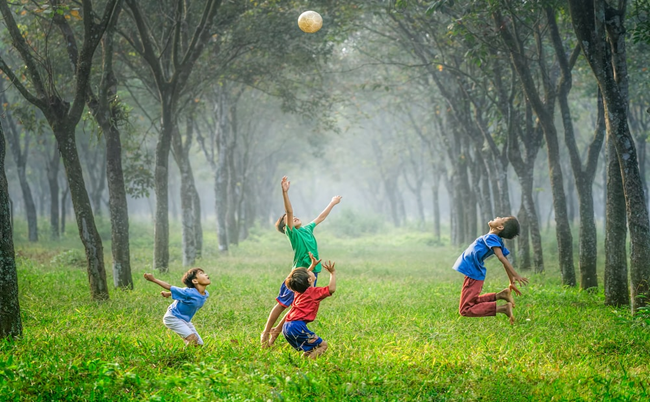 Play and Connect Monthly Drop in SessionDiscover how play and connection can promote positive mental health for your children and teensJoin practitioners from CAMHS Early Intervention team, Mind Jersey and the Children and Families Hub to learn about play and discuss any concerns or worries you may have about your child’s development or mental health.Who is it for? For parents, carers and their children up to 18 years oldWhen is it happening? The last Tuesday of every month, next one is 25th July at The Bridge Child and Family Centre between 12:30 – 14:30How can I take part? Please feel free to drop into The Bridge on the above date and time, or for more information contact the Children and Families Hub team on 01534 519000, or email childrenandfamilieshub@gov.je.